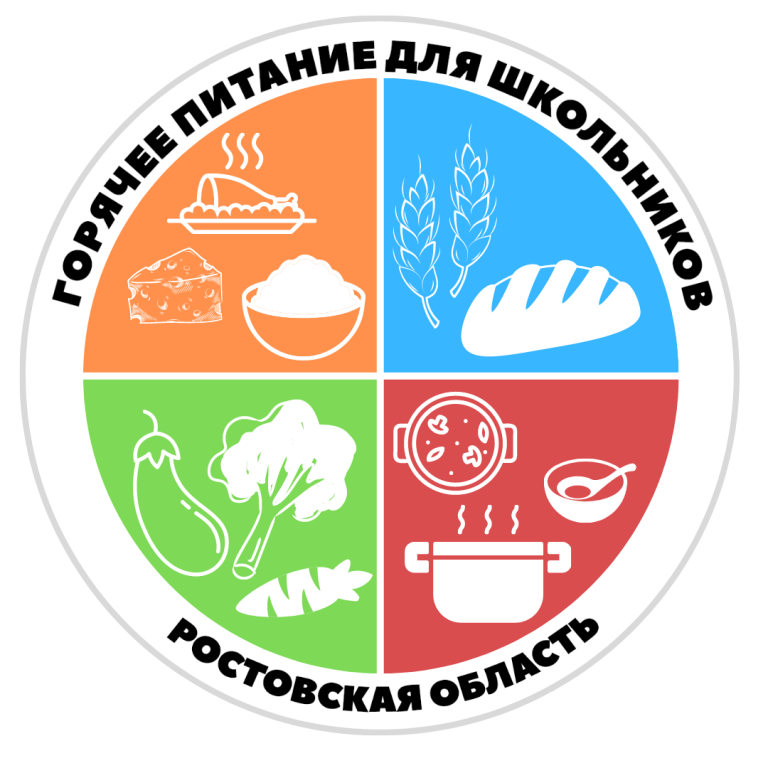 Информация по организации питания обучающихся  из льготной категории 5 -9 классов.Уважаемые родители!Согласно Постановлению Администрации Чертковского района от 01.09.2020 №936 от 01.09.2020 «О внесении изменений в постановление Администрации Чертковского района от 07.06.2019 № 678 «Об утверждении Положения о порядке организации  питания обучающихся 1-11 классов в муниципальных бюджетных общеобразовательных учреждениях Чертковского района»» питание обучающихся  5-9 классов из малоимущих семей и семей временных переселенцев, прибывших с территории Украины, составляющих льготную категорию обучающихся, организуется за счет средств бюджета Чертковского района (льготная категория обучающихся). Для остальных обучающихся общеобразовательное учреждение организует питание за счет привлечения внебюджетных средств.        За счет средств местного бюджета организуется горячее питание для льготной категории обучающихся 5 - 9 классов в расчете 20 рублей на одного обучающегося в день.    Питание предоставляется обучающимся в дни фактического посещения образовательной организации.    В случае неявки обучающегося в образовательную организацию в связи с болезнью или по иным причинам питание не предоставляется.     Замена питания денежной компенсацией не допускается.Вопросы по организации  питания обучающихся в школе можно задать по телефону: 8(863 87)44-7-34, Савченко Николай Иванович, директор МБОУ Семено-Камышенская ООШ.